а)когда он болен, испытывает какие-либо недомогания или еще не совсем оправился после болезни – психика особо уязвима, реакция непредсказуема; когда ест, после сна, перед сном, во время игры, во время работы;б) сразу после физической или душевной травмы (падение, драка, несчастный случай, плохая отметка, любая неудача, недоразумение или конфликт), пусть даже в этой травме или неудаче виноват только он сам; нужно, по крайней мере, переждать, пока утихнет острая боль;в) когда не справился с делом, со своим страхом, с невнимательностью, с ленью, с подвижностью, с любовью, с любым своим недостатком или достоинством, прилагая искренние старания справиться, хотя и не в полной мере, когда проявляется неспособность, бестолковость, неловкость, глупость, нетерпение, просто неопытность – короче, во всех случаях, когда что-либо не получается;г) когда внутренние мотивы поступка, самого пустякового или самого страшного, нам непонятны или сомнительны;д) когда мы сами не в себе, не в духе, когда устали, огорчены или раздражены по каким-то своим причинам, когда больны, когда наша собственная неуравновешенность еще не взята нами под надежный контроль, не преодолена. И в этом состоянии гнев всегда несправедлив.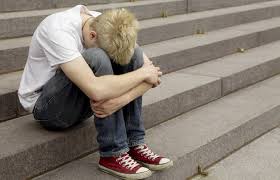 Стратегия и тактика экстренного вмешательства в ситуации конфронтации.Правило 1.Научитесь акцентировать внимание на поступках (поведении), а не на личности ребенка.Правило 2. Контролируйте свои негативные эмоции.Правило 3. Не усиливайте напряжения ситуации.Правило 4. Обсудите поступок позже.Правило 5. Позвольте ребенку «сохранить лицо».Правило 6. Демонстрируйте модели неагрессивного поведения.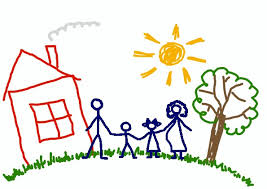 Мы не делаем ничего особенного,Мы просто хотим дать ребёнку то,Что есть у других детей.Г.Г. Гмайнер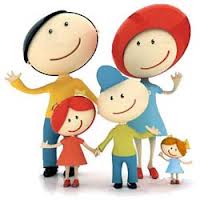 Ждём Вас по адресу:Ставропольский крайКурский районcт. Курскаяпер. Школьный, 4ател. 8(87964)6- 50-96официальный сайт:nadegda-reabil.ucoz.ruГКУСО «Курский СРЦН «Надежда»отделение социальной диагностики и социально – правовой помощиКогда нельзя наказывать и ругать подростка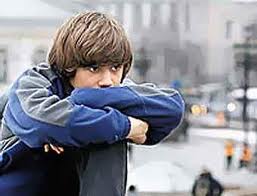 Зав. отделения социальной диагностики и социально – правовой помощи Н.В. Пулинаст. Курская,2016 год